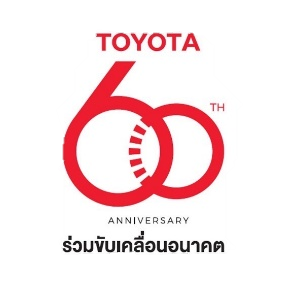 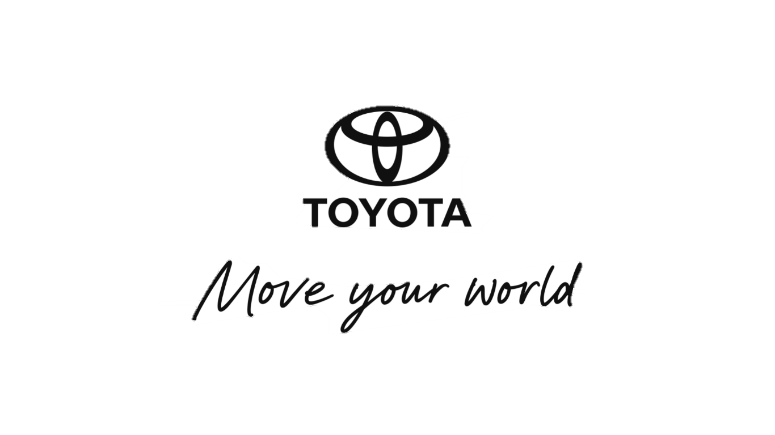 ที่ ปชส. 005/2566				   	                           ฝ่ายบริหารการตลาดและประชาสัมพันธ์                                                                          30 มกราคม 2566                                                        “Toyota Hilux Revo D ท้าสถิติจ้าวสลาลอม”นัดชิงชนะเลิศ สุดเร้าใจด้วยสมรรถนะเหนือชั้นของ Hilux REVO D==================================================================================================================================================นายชนินทร์ ชุมภู รักษาการผู้อำนวยการ ฝ่ายการตลาดรถเพื่อการพาณิชย์ บริษัท โตโยต้า มอเตอร์ ประเทศไทย จำกัด มอบรางวัลการแข่งขัน “Toyota Hilux Revo D ท้าสถิติจ้าวสลาลอม” นัดชิงชนะเลิศ รวบรวมผู้ชนะการแข่งขันรอบคัดเลือกจากผู้แทนจำหน่ายทั่วประเทศ และผู้ชนะการแข่งขันรายเดือน ณ TOYOYA ALIVE Driving Park ตลอดปีที่ผ่านมา จำนวนทั้งสิ้นกว่า 50 คน ร่วมพิสูจน์สมรรถนะอันยอดเยี่ยมของรถกระบะยอดนิยมของคนไทย        Hilux REVO D Z-Edition ที่ตอบสนองเร้าใจด้วยพลังของเครื่องยนต์ GD Super Power และช่วงล่าง GR Sport         เกาะถนนหนึบ แม่นยำในการควบคุมพวงมาลัย ชิงเงินรางวัลการแข่งขันรวมทั้งสิ้น 170,000 บาท พร้อมถ้วยรางวัล      ทำการแข่งขันเมื่อวันที่ 28 มกราคม ที่ผ่านมา ณ TOYOTA ALIVE Driving Park บางนา ท่ามกลางกองเชียร์ และสื่อมวลชนร่วมชมการแข่งขันคับคั่งผลการแข่งขันชนะเลิศ			คุณยอดยศ ใจเกษม 	สถิติ 37.031 วินาที*	 รับเงินรางวัล 100,000 บาท รองชนะเลิศ อันดับ 1 	คุณโชคชัย จารุนงคราญ 	สถิติ 42.314 วินาที*	 รับเงินรางวัล 50,000 บาทรองชนะเลิศ อันดับ 2	คุณกฤษดา สุวัฒนกร    สถิติ 40.033 วินาที*  	รับเงินรางวัล 20,000 บาท*หมายเหตุ: เวลาสถิติคือเวลาที่ดีที่สุดในรอบการแข่งขันแบบ Battle รอบสุดท้ายสร้างการรับรู้ใหม่ด้วยกลยุทธ์การสื่อสารภายใต้แบรนด์ “Hilux REVO D”Hilux REVO-D 4 ประตู Z-Edition (Lo-Floor) ตอบโจทย์การใช้งานของกลุ่มลูกค้าวัยรุ่น และคนทำงานกลุ่มอุตสาหกรรม ซึ่งเน้นการใช้รถในชีวิตประจำวัน เช่น การเดินทาง    มาทำงาน และการใช้ชีวิตสันทนาการหลังเลิกงาน เพื่อเพิ่มความสนุกสนาน เกาะถนนหนึบ นุ่มนวล และความสบายในการขับขี่มากยิ่งขึ้น จึงได้เพิ่มชุดช่วงล่างใหม่ที่เกิดขึ้นจากปรัชญาการพัฒนารถแข่งระดับโลก Gazoo Racing นั่นคือ “GR-Sport” ที่ลดความสูงของช่วงล่างลง 23 มิลลิเมตร พร้อมปรับขนาดล้ออัลลอยด์จากเดิม 16 เป็น 17 นิ้ว และเพิ่มความนุ่มนวล เกาะถนน ด้วยการใช้ยาง Radial สมรรถนะสูงขนาด 215/55R17 ทำให้สามารถควบคุมพวงมาลัยได้ดั่งใจ และสนุกสนานในการขับขี่มากยิ่งขึ้นHilux REVO-D 4 ประตู ยกสูง (High floor) ปรับรูปลักษณ์ภายนอกให้โดดเด่นยิ่งขึ้นด้วย “Trapizoidal Face Design” และเพิ่มไฟหน้า LED ในรุ่น Entry รวมทั้งเพิ่มอุปกรณ์ความปลอดภัยให้เป็นมาตรฐาน เพื่อตอบโจทย์ลูกค้าที่ใช้งานในชีวิตประจำวัน และการพักผ่อนช่วงวันหยุด รวมทั้งกลุ่มผู้รับเหมาก่อสร้าง กลุ่มผู้หญิง หรือเจ้าของกิจการรุ่นใหม่ ซึ่งตอบรับการออกแบบที่เพิ่มความเท่ห์ ผสมผสานความนุ่นนวลในการขับขี่ และประหยัดน้ำมันเป็นเยี่ยม	Hilux REVO-D 4 ประตู ใหม่ เพิ่มฟังก์ชันความปลอดภัยครบครัน- ระบบควบคุมการทรงตัว VSC - ระบบเสริมแรงเบรค BA- ระบบป้องกันล้อหมุนฟรี TRC- ระบบควบคุมการส่ายของส่วนพ่วงท้าย TSC- ระบบช่วยออกตัวบนทางลาดชัน HAC					“โตโยต้า ร่วมขับเคลื่อนอนาคต”